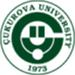 MECHANICAL ENGINEERING PROJECTI/IIÇUKUROVA UNIVERSITYDEPARTMENT OF MECHANICAL ENGINEERINGSTUDENT NAMEPROJECT TITLE: (The title of the Mech. Eng. Projects I or II)PROJECT GROUP MEMBERS (OPTIONAL): (The names of the students who work together in the same project group)PROJECT SUPERVISOR: (Academic title and name of the supervisor)SUBMISSION DATE:SPRING / FALL       2019-2020CONTENTSLIST OF FIGURES................................................................................................................ILIST OF TABLES.................................................................................................................II1.     INTRODUCTION................................................................................................... 12.     PROJECT DESCRIPTION .................................................................................. 23.     BACKGROUND..................................................................................................... 34.     METHODS.............................................................................................................. 45.     RESULTS & DISCUSSION.................................................................................. 56.     COMMENTS AND CONCLUSIONS .................................................................. 6REFERENCES........................................................................................................................ 7APPENDIX.............................................................................................................................. 8Appendix A. Technical Drawings (optional) ...........................................................................Appendix B. MATLAB Codes used (optional) ........................................................................LIST OF FIGURES Figures must be mentioned in the text. There must be one line space between the text and charts/figures. If photographs will be used, these must also be defined as figures.Figure 1. Project essay picture…………………………………………………………………..1Figure 1.1………………………………………………………………………………………Figure 2………………………………………………………………………………………..LIST OF TABLESTables must be mentioned in the text. There must be one line space between the text and tables.Table 1. Project courses in Mechanical Engineering…………………………………………..1Table 2…………………………………………………………………………………………Table 2.1…………………………………………………………………………………….....1. INTRODUCTIONThis template aims to help the students prepare their term report for the Mechanical Engineering Projects I&II shown in Table 1. The students are required to follow the exact formatting of page setup, page, section and subsection numbering, referencing, tables and figures as given in this template, as well as the specific instructions regarding the content of the report. The grading of this report will be both over style and content. This report must be submitted by the last day of the final exams.The report, along with its attachments should be printed single or double-sided, punched and placed in a soft binder. The electronic copy of this submission should also be sent to the project supervisor in a single pdf file through e-mail. The pdf file should be named in the format as:MechEng_semesteryear_groupname or studentname.pdfExample: MechEng _Spring2020_GroupCuMak.pdf (for group projects)       MechEng _Spring2020_ Ali_Yilmaz.pdf (for individual projects)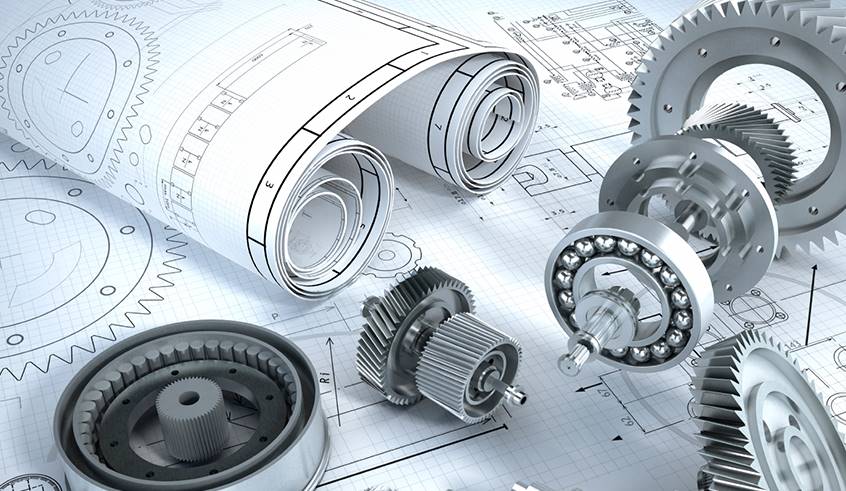 Figure 1. Project essay pictureTable 1. Project courses in Mechanical Engineering2. PROJECT DESCRIPTIONTimes New Roman with 12 pt. size must be used with Microsoft Word or similar software. Figures and graphics, in accordance with the rules of drawing, must be drawn with the help of a computer.The thesis must be written in English using a scientific language. The manuscript must be formed in the present tense, short and concise sentences should be used.3cm from the top, 3cm from the bottom, 3cm from the left and 2cm to the right of the page must be kept empty for binding.The text must be written with 1.5 line spacing. Citation with descriptions of charts and figures, one line spacing must be used in writing the footnotes.Between the main titles, section headings and sub-section headings and the first paragraph that follows them one line spacing must be used. Also, one line spacing must be used between the last line of a section and the title of the next section. There must be no space between the paragraphs.The main sections must always start from a new page. For the page that the main section titles are written, the space left from the top of the paper must be 5cm.Section numbering in thesis must be done with "decimal system", the main sections are only one digit, and sub-sections must be specified with 2 or 3 digits or no more than 4 digits. After each digit dot must be used. All main section titles must be written in capital letters, the first letter of each word of other subtitles must be written in capital letters.Headers must be set to start from the line edge and all headings must be written in bold.Page numbers must be written in the upper right corner of the page with the Roman numeral until the "Introduction" section. After “Introduction”, page numbers must be written in the upper right corner of the page with Arial character. There must be two lines of space between the page and the first line of the page.3. BACKGROUNDThis section should include the literature review of the project or thesis. Relevant literature is to be listed in the references section. The mentioned scientific study should be referenced according to the listed references [1]. The information from the books [2] and websites [3] should also be referenced carefully.4. METHODSThis section must be included for design projects. Related methods used for the design must be included and governing equations must be presented by numbers in the parenthesis. For research projects, this section can be ignored.5. RESULTS & DISCUSSIONThe results obtained by the project should be included in this section to present the outputs of the study.6. COMMENTS & CONCLUSIONSThe inclusion of the comments and conclusions section is mandatory in the text. It should start with a brief summary of the study and present an elaborate picture of the current status of the design project. The author is expected to briefly discuss the obtained results in terms of goals set for the accuracy, sufficiency, etc. Finally, the steps of the proposed future studies need to be indicated.REFERENCESAll of the information and data, which are given from literature, with the number of books or journals should be written as [source no] (example: [8]) to be presented in this section.Resources retrieved from a journal:Author's surname (capital letter), name (initial letter only), year of the article, name of the article, name of the journal, the volume number, the number, page numbers. Example: 1. SAWYER, R., F., 1986. “Formation of Nitrogen Oxides in opposite Jet Flames”, Journal of Combustion and Flame, 39 (12), 345-347.Resources retrieved from a book:Author's surname (capital letter), name (initial letter only), name of the book, binder if any, page of interest, publishing house, the city in which it is offered for sale, publishing year.Example:2. WILLIAMS, F., A. Theory of Combustion, 2nd Edition, p. 147, Addison-Wesley Publishing Company, N.Y., U.S.A., 1986.Resources retrieved from a website:Cite the name of the author/ organization responsible for the site, name of the manuscript if necessary, URL (link) of the website, the date created or last revisedExample:3. LITTLE, J.W. and PARKER, R. (2010). How to read a scientific paper. (http://www.owlnet.rice.edu/~cainproj/courses/HowToReadSciArticle.pdf). Accessed August 24, 2011.Course NameSemesterME-411 Mech. Eng. Projects IFallME–404 Mech. Eng. Projects IISpring